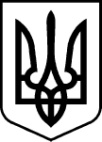 РАХІВСЬКА РАЙОННА державна адміністраціязАКАРПАТСЬКОЇ ОБЛАСТІрАХІВСЬКА РАЙОННА ВІЙСЬКОВА адміністраціяРОЗПОРЯДЖЕННЯ  23.02.2024            	                  м. Рахів                                                      № 15Про внесення змін до розпорядження голови районної державної адміністрації – начальника районної військової адміністрації 08.12.2022 № 98 „Про утворення робочої групи для здійснення  заходів контролю за  виконанням рішення ради оборони області”Відповідно до статті 119 Конституції України, статей 6, 27 і 39 Закону України „Про місцеві державні адміністрації”, статей 4, 8 і 15 Закону України „Про правовий режим воєнного стану”, статті 14 Закону України „Про оборону України”, законів України „Про затвердження Указу Президента України ,,Про введення воєнного стану в Україні”, „Про затвердження Указу Президента України ,,Про продовження строку дії воєнного стану в Україні”, указів Президента України від 24 лютого 2022 року № 64/2022 ,,Про введення воєнного стану в Україні” (із змінами), № 68/2022 ,,Про утворення військових адміністрацій”, розпорядження Кабінету Міністрів України від 24 лютого 2022 року № 181-р „Питання запровадження та забезпечення здійснення заходів правового режиму воєнного стану в України”, постанови Кабінету Міністрів України від  21 березня 2007 року № 507, на виконання розпорядження голови обласної державної адміністрації – начальника обласної військової адміністрації 06.12.2022 № 870 „Про введення в дію рішення ради оборони в області”:       1. Додаток до розпорядження голови районної державної адміністрації – начальника районної військової адміністрації 08.12.2022 № 98 „Про утворення робочої групи для здійснення  заходів контролю за  виконанням рішення ради оборони області”, викласти у новій редакції, що додається. 2. Контроль за виконанням розпорядження залишаю за собою.СКЛАДробочої групи для здійснення  заходів контролю за  виконанням рішення ради оборони областіКерівник робочої групиЗаступник керівника робочої групиСекретар робочої групиЧлени робочої групи:Голова районної державної  адміністрації – начальник районної   військової   адміністрації                                                                 Владіслав КИЧ Додаток до розпорядження23.02.2024 № 15КИЧВладіслав Михайловичголова районної державної адміністрації – начальник районної військової адміністраціїТУРОКВіктор Степановичперший заступник голови районної державної адміністрації – начальника районної військової адміністраціїІВАСЮК	Мирослава Карлівнаначальник відділу цивільного захисту та оборонної роботиКАРАБІНЮКМикола МиколайовичЛАСТОВИЧАКМарія Іванівнаофіцер відділення призову Рахівського Рахівського районного територіального центру комплектування та соціальної підтримки (за згодою)головний спеціаліст відділу цивільного захисту та оборонної роботиМАРКОВИЧ Павло ІвановичМОЙСЮКВасиль Васильовичначальник сектору превенції Рахівського районного відділу поліції Головного управління Національної поліції в Закарпатській області       (за згодою)офіцер відділу військового обліку та бронювання сержантів і солдатів запасу Рахівського районного територіального центру комплектування та соціальної підтримки (за згодою)МЕЛЬНИЧУК	Наталія Миколаївназаступник начальника управління, начальник відділу економіки, агропромислового розвитку управління соціально-економічного розвитку території         2МИТРЮКФедір ФедоровичТУШЕР Олександр Васильовичзаступник селищного голови з питань діяльності виконавчого комітету Великобичківської селищної ради (ТГ) (за згодою)начальник відділу цивільного захисту, взаємодії з правоохоронними органами та оборонної роботи Ясінянської селищної ради (ТГ) (за згодою)ТОМАШУК Віта МиколаївнаЖИГУЦРоман Михайловичголовний спеціаліст цивільного захисту та з питань охорони праці Рахівської міської ради (ТГ) (за згодою)начальник відділу цивільного захисту, пожежної безпеки та мобілізаційної роботи Богданської сільської ради (ТГ) (за згодою)Начальник відділу цивільного захисту   та   оборонної   роботи                                    Мирослава ІВАСЮК